Custom Express1400 Industrial Dr.Matthews, NC 28105T 704.845.0900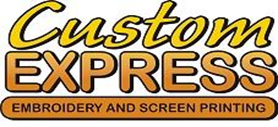 CREDIT CARD ON FILE AUTHORIZATION FORMThis form is for you to supply Custom Express with credit card information to keep on file for the payment of all services and fees when orders are shipped.  A new form must be completed for each card kept on file. Custom Express accepts Visa, MasterCard, Discover and American Express.CARDHOLDER INFORMATIONName: 	Billing Street Address: 	Street Address (cont.): 	City: 	 State: 	 Postal Code: 	Country: 	 Email  	Address: 	Direct Telephone: ( 	) 	- 	   CREDIT CARD INFORMATIONCredit Card Type: □ MasterCard   □ Visa   □ American Express   □ Discover CardNumber: 	Expiration Month: 	 Expiration Year: 	Cardholder Signature X 	 Date 	/ 	/ 	Security Code: 	accounting@yourcustomexpress.com | PO Box 1377, Matthews, NC 28106 | 704.845.0900